2016 Juneteenth Community Vendor Application – “Renewing Our Strength”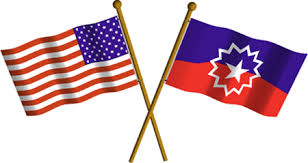 June 17-18, 2016 - Weber State University, Steward Bell Tower – 12 noon – 9:00 p.m. each dayBusiness/Organization: Contact Name:Additional Contact:Mailing Address:Phone:E-mail:Electricity Needed: __Y __N; We can’t guarantee but will try to meet request on 1st come basis.Booth Type:  _____Information          _____Food         _____Arts/Crafts        _____Other:          please explain.Cost: $150/day - $200 for both days ___Friday ___ Sat. ___ Both - ____Info Only: $100 Booth includes 1- 8ft table, 2 chairs; Canopies are available for rent on a limited basis at $25.00, so feel free to bring your own.  I would like to reserve a canopy _____Yes, _____No*If selling items, you are responsible for reporting and paying applicable State Taxes*All applications are subject to final approval by the Juneteenth Committee and are on a first-come-first served basis.  Applicants will receive verification and a booth vendor information packet will be mailed. It’s your responsibility to have the necessary Weber County Health Department TEMPORARY FOOD ESTABLISHMENT PERMITS and/or OGDEN CITY SPECIAL EVENTS LICENSE if applicable and complies with their regulations.Make check payable to: PROJECT SUCCESS  (Re: Juneteenth)PO BOX 151003; OGDEN, UTAH 84415Project Success is a 501 c-3, tax-exempt organization, serving Utah for over 36 years!For questions or more information, please call: 801-394-0924 Fax: 801- 399-4577 - Email: projectsuccessinc1@gmail.comwww.projectsuccessinc.orgSignature:______________________________ Date:__________Payment:  Check ____  Cash ____ Money Order ____  Other: ____    Received by:___________